Приложение 2А1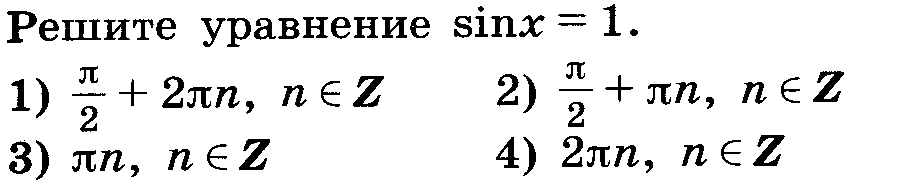 А2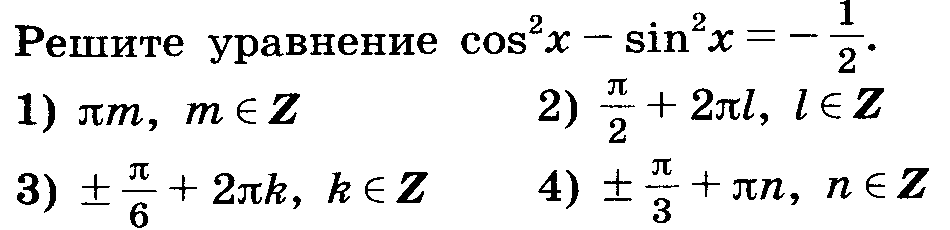 А3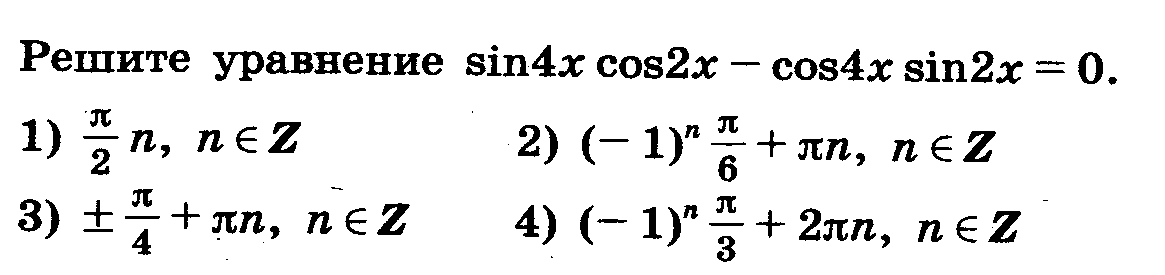 А4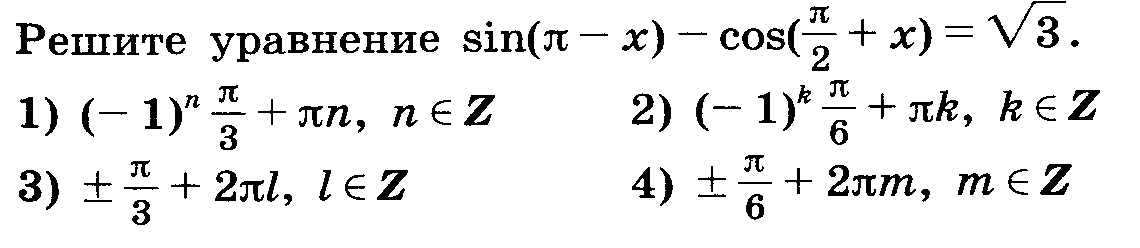 А5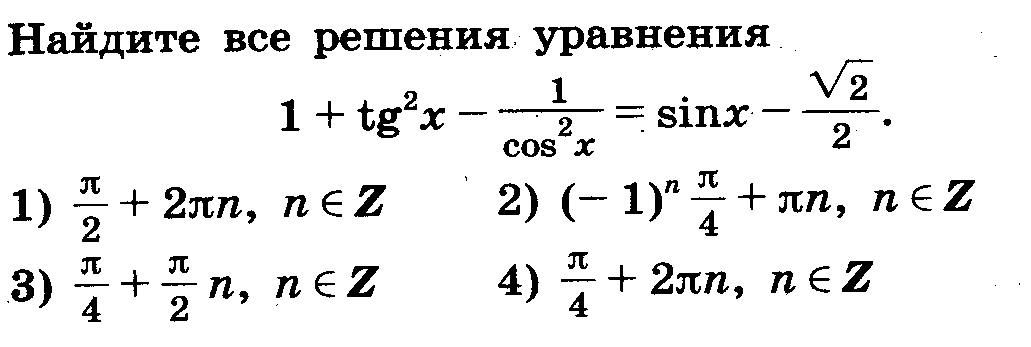 А6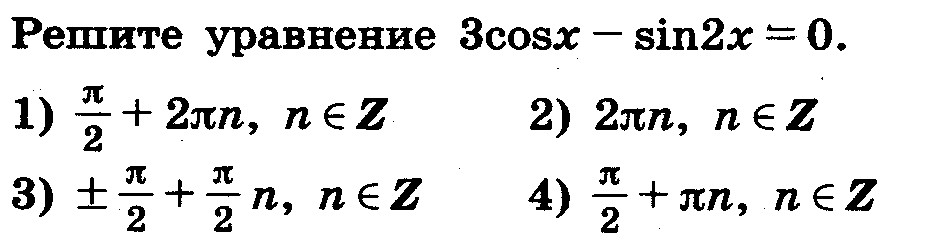 А7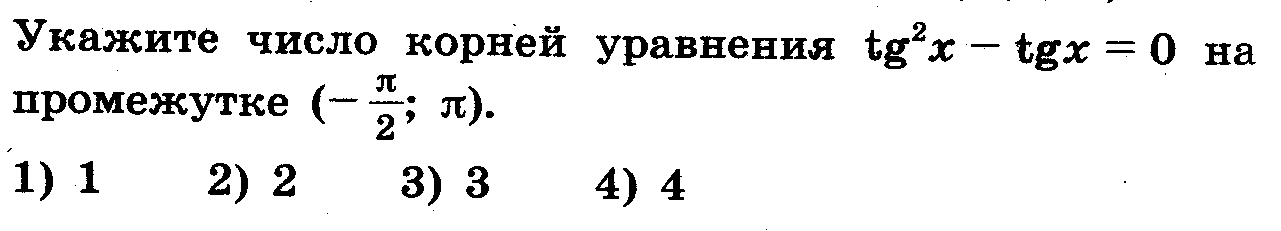 